№ п.пФОТОФИО, должностьСсылка на личную страничку на сайте1Лебедева Лидия ЮрьевнаСтарший воспитательhttps://www.maam.ru/users/23776092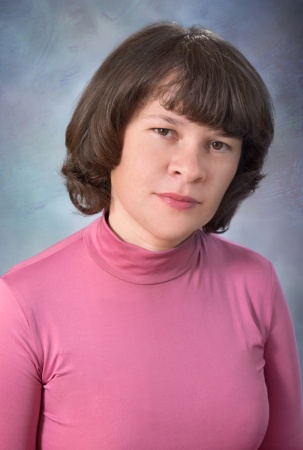 Бугаева Елена Алексеевна, учитель-логопед3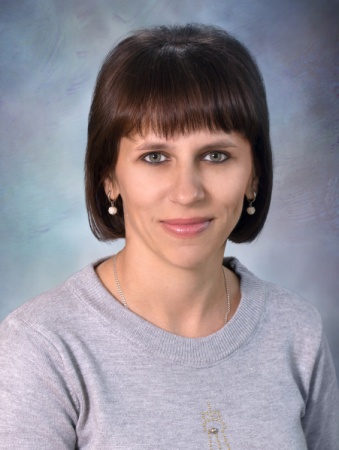 Землякова Ольга Викторовна, воспитатель4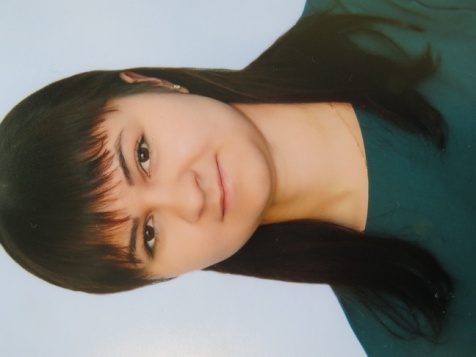 Мигловец Наталья Владимировна, воспитательhttps://www.maam.ru/users/16827965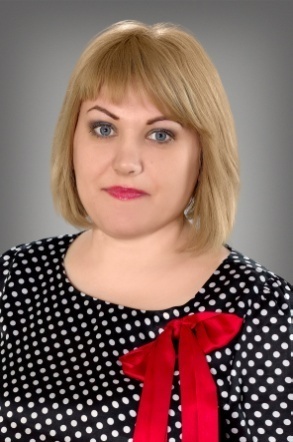 Колесникова Наталья Владимировна, воспитательhttp://www.maam.ru/users/3583766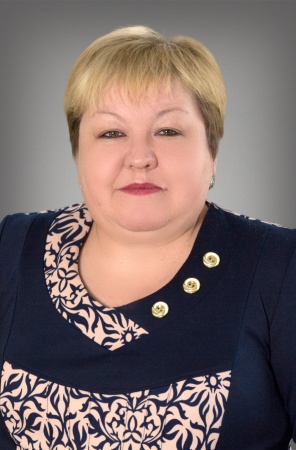 Красикова Елена Ивановна, воспитательhttp://www.maam.ru/users/12214767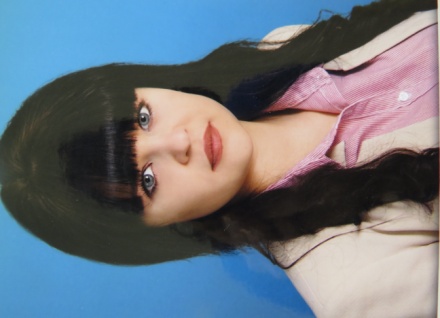 Мазур Римма Евгеньевна, воспитательhttps://www.maam.ru/users/18594868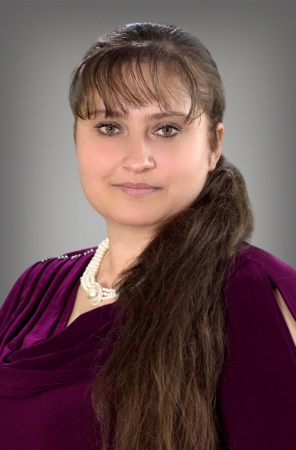 Тишкина Юлия Николаевна, воспитательhttps://www.maam.ru/users/21091379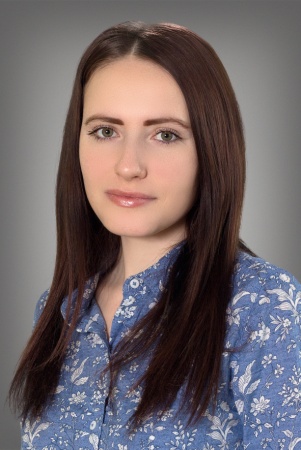 Штохова Елена Ивановна, воспитательhttp://www.maam.ru/users/11166869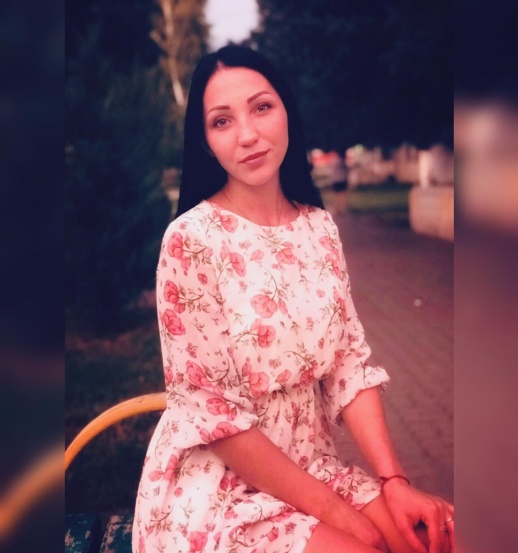 Славгородская Александра Николаевна, воспитательhttps://www.maam.ru/users/205049310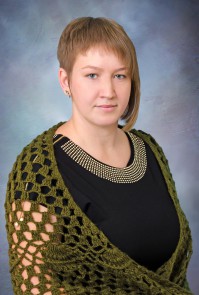 Рыбалко Наталья Николаевна,инструктор физической культурыhttps://www.maam.ru/users/99629111Белова Анастасия Сергеевна,учитель-логопедhttps://www.maam.ru/users/67229912Сергеева Виктория Ивановна,музыкальный руководительhttps://www.maam.ru/users/186271313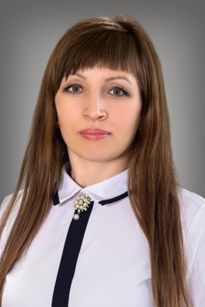 Белевцова Марина Петровна, воспитательhttp://www.maam.ru/users/57833714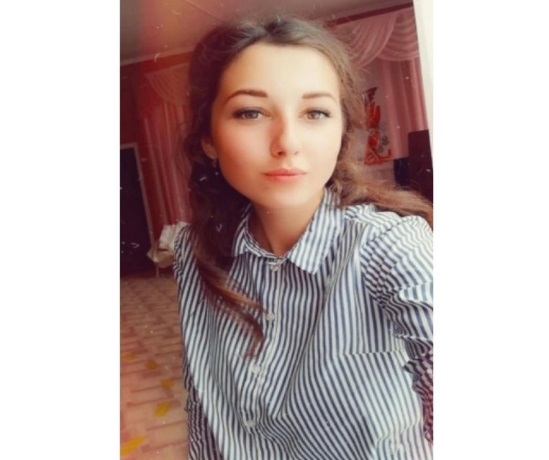 Гайворонская Эвелина Сергеевна, Воспитательhttps://www.maam.ru/users/2328109Иванова Любовь Витальевна